附件1  笔试成绩复查申请表注：请按照以下格式要求上传两张照片，发送至指定邮箱ggrlhr@163.com。1.考生打印纸质申请表格空表后用签字笔签字确认，将填写后的申请表拍照上传。2.考生本人手持准考证拍照上传。（照片应清晰可辨、样例附后）考生本人手持笔试准考证拍照样例：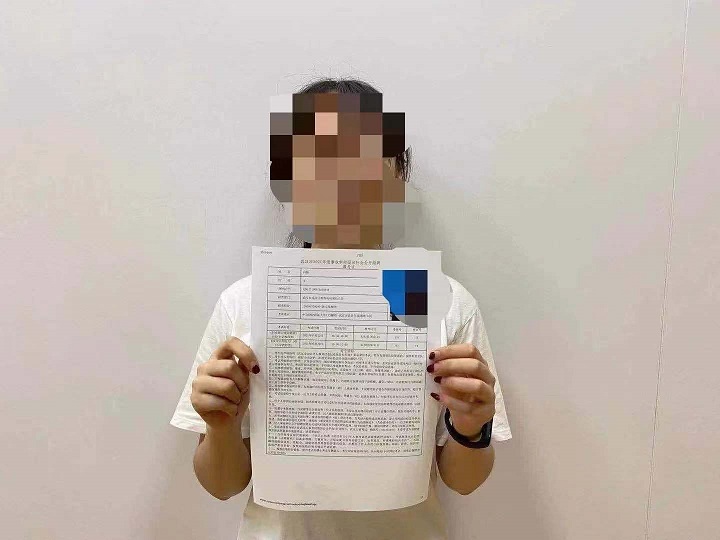 考生姓名联系电话准考证号报考岗位核查科目原始成绩 身份证号身份证复印件粘贴处考生确认签字：                                          年   月   日身份证复印件粘贴处考生确认签字：                                          年   月   日身份证复印件粘贴处考生确认签字：                                          年   月   日身份证复印件粘贴处考生确认签字：                                          年   月   日处理结果：                                         单位：（盖章）经办人：                                 年    月    日处理结果：                                         单位：（盖章）经办人：                                 年    月    日处理结果：                                         单位：（盖章）经办人：                                 年    月    日处理结果：                                         单位：（盖章）经办人：                                 年    月    日